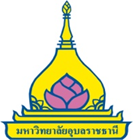 แบบเสนอโครงการวิจัยเพื่อขอรับการพิจารณารับรองจากคณะกรรมการจริยธรรมการวิจัยในมนุษย์ มหาวิทยาลัยอุบลราชธานีคำชี้แจง  ขอให้ผู้วิจัยจัดทำเนื้อหาในแบบเสนอให้ครบทุกข้อและสอดคล้องกับโครงการวิจัยที่ออกแบบไว้ หากข้อใดไม่เกี่ยวข้องขอให้ระบุว่าไม่เกี่ยวข้อง หากไม่มีขอให้ชี้แจงเหตุผล เพื่อใช้ในการออกเอกสารรับรอง กรณีมีรายละเอียดจำนวนมากที่ขอให้กรรมการดูเพิ่มเติมในโครงร่างวิจัย (Proposal) ขอให้วงเล็บว่าดูในโครงร่างวิจัย (Proposal) หน้าใด1.	ชื่อโครงการวิจัย  (ภาษาไทย) ………………………………………………………………………………………………………………… 	Title of protocol (ภาษาอังกฤษ) ………………………………………………………………………………………………………..2.	ชื่อหัวหน้าโครงการวิจัย (ภาษาไทย) ……………………………………………………………………………………………………….	Title of investigator (ภาษาอังกฤษ) …………………………………………………………………………………………………….	สถานภาพ❏ อาจารย์ สังกัด ……………………………………………………………………………………...............................		  ❏ บุคลากรอื่นๆ ระบุ ตำแหน่ง และสังกัด…………………………………………………………………………..…			  ❏ นักศึกษา คณะ ……………………………………...........ระดับ ❏ป.ตรี ❏ ป.โท ❏ ป.เอก	สถานที่ทำงาน/สถานที่ติดต่อ …………………………………………………………………………………………………………………	หมายเลขโทรศัพท์ที่ติดต่อได้สะดวก.............................................................................……………………………………	e-mail address: ………………………………………………………………………………………………………………………………….3.	ชื่อผู้วิจัยร่วม (ระบุทั้งภาษาไทย, อังกฤษ, สังกัด, สถานที่ติดต่อ หมายเลขโทรศัพท์ และ e-mail address )..................................................................................................................................................................................................................................................................................................................................................................4.	แหล่งทุนสนับสนุนการวิจัย (Funding)	❏  ไม่มีทุน	❏  อยู่ระหว่างการขอทุน ระบุแหล่งทุน……………………………………..........................................	❏  มีทุน	❏  ภายในมหาวิทยาลัย ระบุผู้ให้ทุน ……………………………………..............................................			❏  ภายนอกมหาวิทยาลัย ระบุผู้ให้ทุน ……………………………………...........................................5.	หลักการและเหตุผลที่ต้องทำวิจัย....................................................................................................................................................................................................................................................................................................................................................................................................................................................................................................................................................................................................................................................................................................................................6.	วัตถุประสงค์ของการวิจัย.....................................................................................................................................................................................................................................................................................................................................................................................................................................................................................................................................................................................................................................................................................................................................................................................................................................................................................................................7.	การออกแบบการวิจัย7.1.ชนิดของโครงการวิจัย ระบุเฉพาะตามที่ออกแบบวิจัยไว้..................................................................................................................................................................................................................................................................................................................................................................	7.2.การคัดเลือกผู้เข้าร่วมวิจัย (Subject selection and allocation) ประกอบด้วย		7.2.1 เกณฑ์การคัดเลือกผู้เข้าร่วมวิจัย (Inclusion criteria)..................................................................................................................................................................................................................................................................................................................		7.2.2 เกณฑ์การคัดออกผู้เข้าร่วมวิจัย (Exclusion criteria)..................................................................................................................................................................................................................................................................................................................		7.2.3 เกณฑ์การยุติการเข้าร่วมการวิจัย (Termination criteria)..................................................................................................................................................................................................................................................................................................................		7.2.4 การจัดผู้เข้าร่วมวิจัยเข้ากลุ่ม (Subject allocation)..................................................................................................................................................................................................................................................................................................................7.3 การคำนวณขนาดตัวอย่าง (Sample size calculation) ระบุที่มาของขนาดตัวอย่างด้วย   ถ้าใช้สูตรสำเร็จให้ระบุค่าตัวแปรที่แทนค่าในสูตรด้วย....................................................................................................................................................................................................................................................................................................................................................................................................................................................................................................................................................................................................................................................................................................................................7.4 จำนวนผู้เข้าร่วมวิจัย (Sample size) ........................................ราย7.5 การดำเนินการหากผู้เข้าร่วมวิจัยถอนตัวออกจากการวิจัย8.	กระบวนการวิจัย ระบุรายละเอียดของกระบวนการวิจัย เครื่องมือที่ใช้ในการวิจัย ขั้นตอนต่างๆในการดำเนินการวิจัย จะต้องระบุรายละเอียดที่ผู้เข้าร่วมวิจัยจะต้องปฏิบัติหรือจะได้รับการปฏิบัติ จำนวนครั้ง และเวลาที่ใช้ โดยทำเป็นแผนภูมิ (Flow Chart) ประกอบ....................................................................................................................................................................................................................................................................................................................................................................................................................................................................................................................................................................................................................................................................................................................................9.	สถานที่ทำวิจัย	❏ single center ระบุ …………………………………….........................................................                    		❏ Multi center  ดังนี้			เฉพาะในประเทศไทย ระบุ (กี่แห่ง ที่ใดบ้าง)...................................................	 			ร่วมกับต่างประเทศ ระบุ (ประเทศใดบ้าง, ในประเทศไทยทำกี่แห่ง, ที่ใดบ้าง)…………..			…………………………………………………………………………………………………………………………10.	ระยะเวลาที่ทำวิจัย ระบุ ……………………………………………………………………………………………..……………………………11.	กระบวนการเก็บข้อมูล (Data collection process) ขอให้ส่งแบบบันทึกการเก็บข้อมูล และ/หรือ แบบสอบถาม และ/หรือ แบบสัมภาษณ์ที่จะใช้มาด้วย (ไม่ระบุชื่อ นามสกุล, HN. หรือ Identification อื่นๆ ให้ใช้เป็นรหัสแทน)....................................................................................................................................................................................................................................................................................................................................................................................................................................................................................................................................................................................................................................................................................................................................12.	การวัดผล/การวิเคราะห์ผลการวิจัย (Outcome measurement/Data Analysis)....................................................................................................................................................................................................................................................................................................................................................................................................................................................................................................................................................................................................................................................................................................................................13.	กระบวนการเชิญชวนให้เข้าร่วมการวิจัย (Recruitment process)	....................................................................................................................................................................................................................................................................................................................................................................................................................................................................................................................................................................................................................................................................................................................................14.   มีเอกสารชี้แจงผู้เข้าร่วมวิจัย (Participant information sheet) และหนังสือแสดงเจตนายินยอมเข้าร่วมการวิจัยโดยได้รับการบอกกล่าวและเต็มใจ (Informed consent form) แยกกันอย่างละ 1 ฉบับ			❏ สำหรับผู้เข้าร่วมวิจัยที่มิใช่ผู้เยาว์และสามารถตัดสินใจได้ด้วยตัวเอง		❏ สำหรับผู้เข้าร่วมวิจัยที่เป็นผู้เยาว์อายุต่ำกว่า 7 ปี จัดทำเอกสารชี้แจงผู้เข้าร่วมวิจัยให้		     ผู้ปกครองของผู้เยาว์อ่านและลงนามในหนังสือแสดงเจตนายินยอมฯ แทนผู้เข้าร่วมวิจัย ❏ สำหรับผู้เข้าร่วมวิจัยที่เป็นผู้เยาว์อายุระหว่าง 7-13 ปี จัดทำเอกสารให้ผู้เยาว์อ่านแยก     ต่างหาก และให้เด็กแสดงความยินยอมพร้อมใจ โดยลงนามหรือทำสัญลักษณ์		❏ สำหรับผู้เข้าร่วมวิจัยที่เป็นผู้เยาว์อายุระหว่าง 14-17 ปี อ่านเอกสารฉบับเดียวกับที่เตรียมไว้		      ให้ผู้ปกครองของผู้เยาว์อ่านและลงนามในหนังสือแสดงเจตนายินยอมฯ ฉบับเดียวกันได้❏ สำหรับผู้เข้าร่วมวิจัยที่มิใช่ผู้เยาว์ แต่ไม่สามารถให้ความยินยอมได้ด้วยตนเองเนื่องจาก เจ็บป่วยทางจิต (Mental illness), สติสัมปชัญญะบกพร่อง ให้เตรียมเอกสารสำหรับผู้แทนโดยชอบธรรม (Legally Authorized Representation) อ่านและลงนามในหนังสือแสดงเจตนายินยอมฯ แทนโดยปรับสรรพนามแทนผู้เข้าร่วมวิจัยให้เหมาะสม15.	หลักฐานหรือข้อมูล (เอกสารอ้างอิง) ที่แสดงว่าการวิจัยนี้น่าจะมีความปลอดภัยและ/หรือมีประโยชน์ต่อผู้เข้าร่วมวิจัย ระบุตามวิธีการเขียนเอกสารอ้างอิง	....................................................................................................................................................................................................................................................................................................................................................................................................................................................................................................................................................................................................................................................................................................................................	...................................................................................................................................................................................................................................................................................................................................................................................................................................................................................................................................................16.	วิธีการปกป้องความลับของข้อมูลส่วนตัวของผู้เข้าร่วมวิจัย	....................................................................................................................................................................................................................................................................................................................................................................................................................................................................................................................................................................................................................................................................................................................................	.................................................................................................................................................................................17. ข้อสัญญา1.	ข้าพเจ้าและคณะผู้วิจัยดังมีรายนามและได้ลงชื่อไว้ในเอกสารนี้ จะดำเนินการวิจัยตามที่ระบุไว้ในโครงการวิจัยฉบับที่ได้รับการรับรองจากคณะกรรมการจริยธรรมการวิจัยในมนุษย์ของมหาวิทยาลัยอุบลราชธานี และได้ขอความยินยอมโดยใช้เอกสารจากผู้เข้าร่วมวิจัยอย่างถูกต้องตามหลักจริยธรรมการวิจัยในมนุษย์ดังที่ได้ระบุไว้ในแบบเสนอโครงการวิจัย โดยจะให้ความเคารพในสิทธิ และคำนึงถึงสวัสดิภาพของผู้เข้าร่วมวิจัยเป็นสำคัญ2.	หากมีความจำเป็นต้องปรับแก้ไขโครงร่างวิจัย ข้าพเจ้าจะแจ้งให้คณะกรรมการฯ เพื่อขอการรับรองก่อนเริ่มดำเนินการปรับเปลี่ยนทุกครั้ง และหากการปรับโครงร่างวิจัยมีผลกระทบต่อผู้เข้าร่วมวิจัย ข้าพเจ้าจะแจ้งการปรับเปลี่ยนและขอความยินยอมจากผู้ที่เข้าร่วมการวิจัยอยู่แล้วทุกครั้ง3.	ข้าพเจ้าจะรายงานเหตุการณ์ไม่พึงประสงค์/เหตุการณ์ที่ไม่สามารถคาดเดาได้ล่วงหน้าในระหว่างการวิจัย ตามระเบียบของคณะกรรมการฯ ภายในเวลาที่กำหนด และจะให้ความช่วยเหลือในการแก้ไขเหตุการณ์ไม่พึงประสงค์ที่เกิดขึ้นระหว่างการวิจัยอย่างเต็มความสามารถ4.	ข้าพเจ้าจะรายงานความก้าวหน้าของโครงการวิจัยต่อคณะกรรมการฯ อย่างน้อยปีละครั้งหรือบ่อยกว่า เมื่อมีการแจ้งเตือน และจะทำรายงานแจ้งปิดโครงการวิจัยเมื่อสิ้นสุดกระบวนการวิจัย5.	ข้าพเจ้าและคณะผู้วิจัยมีความรู้ความเข้าใจในกระบวนการวิจัยที่เสนอมาอย่างดีทุกขั้นตอน และมีความสามารถในการแก้ไขปัญหา หรือเหตุการณ์ไม่พึงประสงค์ที่อาจจะเกิดขึ้นในระหว่างการวิจัย เพื่อความปลอดภัยและสวัสดิภาพของผู้เข้าร่วมวิจัยได้เป็นอย่างดี ลงชื่อ...............................................หัวหน้าโครงการวิจัย			      (..............................................)					      วันที่…………/……………/....…..ลงชื่อ............................................... ผู้วิจัยร่วม           			                (.................................................)					       วันที่…………/………………/……..18. การรับรองจากหัวหน้าหน่วยงานหรือผู้บังคับบัญชาโดยตรง หรืออาจารย์ผู้ควบคุมวิทยานิพนธ์ที่อนุมัติให้ดำเนินการวิจัยได้ลงชื่อ...................................................หัวหน้าหน่วยงานหรือผู้บังคับบัญชาโดยตรง			 (.................................................)					  วันที่…………/……………/....…..